Trec 1 – (T.1) – piste en weide 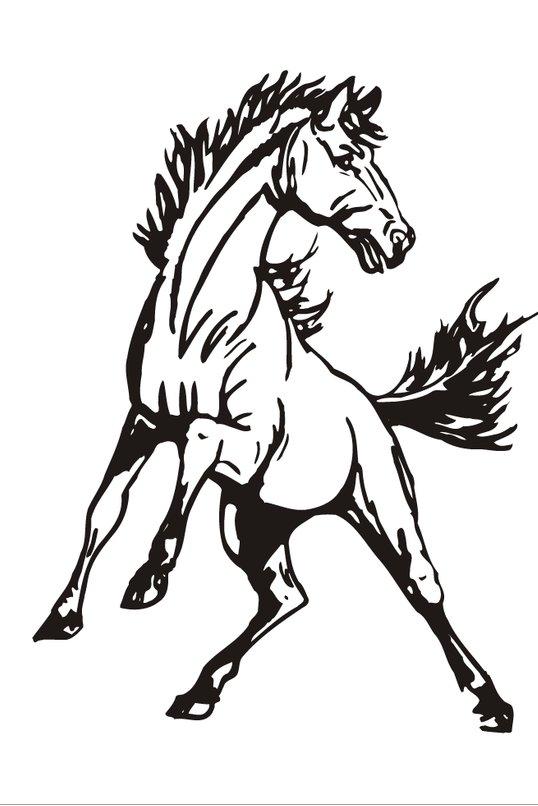 Ruiter:………………………………………  Paard:………………………………………………… Wedstrijd: Horse Passion 	Datum: ……………… 		Jury: Rita Giannoccaro Duur ca. 4,5 min (doorzitten tenzij anders gevraagd) Deze proef wordt gestart van in de wedstrijdring. Uit te voeren figuren Nota OpmerkingenPAARDENSPORT VLAANDEREN I.3 1 Algemene beoordeling: (*) Halve punten zijn toegelaten voor alle rubrieken.  Strafpunten: 1. Omloopfouten: 1e fout: -0.5%, 2e fout: -1%, 3e fout: uitsluiting  2. Andere fouten: -0.5% per fout  Nat.reglement: punt 2.6 Handtekening jury Editie 01-01-2022 PAARDENSPORT VLAANDEREN I.3 2 1 A-X  XBinnenkomen in arbeidsdraf Halthouden en groeten  Voorwaarts in arbeidsdraf2 C Rechterhand3B – E – BCirkel4 KPoort openen en piste verlaten5Hindernis 1Onder takken doorrijden in stap6 Hindernis 2Halthouden, afstijgen zonder een stap te zetten7 Hindernis 3Paard aan de hand door de balken leiden8 Hindernis 4Opstijgen in de opening van de poort van de piste tussen de kegels9 Hindernis 5In arbeidsstap tussen de balken een S rijden10 cavaletti Onderweg naar de piste over 3 grondbalken stappen11 AArbeidsdraf12 B – E – BCirkel13 H – X – KGebroken lijn14 A Middenstap15 A XAfwenden Halthouden en groetenIn middenstap met de lange teugel  de rijbaan verlaten1 Gangen en regelmaat X22 Impuls X23 Gehoorzaamheid, ongedwongenheid,  lichtheid X24 Houding en zit van de ruiter  Juiste gebruik van de hulpen X2Totaal / 230Totaal %